T.C.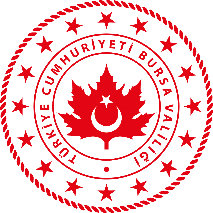 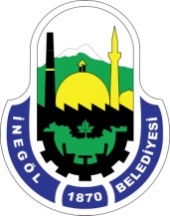 İNEGÖL BELEDİYE BAŞKANLIĞIStrateji Geliştirme Müdürlüğüİnegöl 2. Teknoloji Festivali “Veli Referans Mektubu”İnegöl Belediye Başkanlığınaİnegöl Belediyesi tarafından 20-23 Ağustos 2021 tarihlerinde düzenlenecek olan “İnegöl 2. Teknoloji Festivali” kapsamındaki “..................... Yarışmasına” velisi bulunduğum “....................................” TC Kimlik No’lu “...............................”nin katılması tarafımca uygun görülmüştür. Yarışmanın şartlarının/kurallarının İnegöl Belediyesinde saklı olduğunu teyit ve taahhüt ederim.Gereğini yapılmasını arz ederim.İmzaTarihVeli TC NoVeli Adı-Soyadı